 ОФИЦИАЛЬНЫЙ ВЕСТНИК   04 марта 2020 г.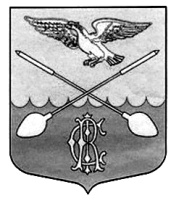 Дружногорского городского поселения                     № 03_________________Информационный бюллетень________________________________________Тираж:  10 экземпляров.  Распространяется бесплатно.Учредитель: Совет депутатов Дружногорского городского поселения; Главный редактор: Отс И.В.Адрес редакции и издателя: 188377, Ленинградская обл., Гатчинский р-он, г.п. Дружная Горка, ул. Садовая, д.4Извещение о предоставленииземельных участков№ 040320/1793656/01Администрация Дружногорского городского поселения в соответствии со ст.39.18 Земельного кодекса РФ информирует о возможности предоставления в собственность нижеуказанного земельного участка и информирует о приеме заявлений граждан о намерении участвовать в соответствующем аукционе.Граждане, заинтересованные в предоставлении земельного участка, вправе в течение 30 дней со дня опубликования данного извещения подать заявление о намерении участвовать в аукционе по продаже земельного участка. Дата окончания приёма заявлений - 06.04.2020.Заявления принимаются в бумажном виде в будние дни с 9 до 17 часов (с 13.00-14.00 часов – перерыв) по адресу: Ленинградская область, Гатчинский район, г.п. Дружная Горка, ул. Садовая, д. 4, каб. № 8. Либо направляются по указанному адресу ценным письмом с описью вложения. Либо подаются в виде электронного документа или электронного образа такого документа, заверенного усиленной квалифицированной электронной подписью, на адрес электронной почты adm.drgp@ya.ru. Заявления в виде электронного документа представляются в виде файлов в формате *.doc, *.docx, *.rtf. Заявления, предоставляемые в форме электронного образа документа, а также прилагаемые к заявлению документы, в том числе доверенности, направляются в виде файлов в формате *.pdf. В заявлении в обязательном порядке указываются фамилия, имя, отчество, дата рождения заявителя, все реквизиты документа удостоверяющего личность, адрес места жительства заявителя, адрес электронной почты. К заявлению прикладывается копия документа, удостоверяющего личность заявителя. Справки по телефону: 8-813-716-51-34.Земельный участок № 1Категория земель: земли населенных пунктов; вид разрешённого использования: для ведения личного подсобного хозяйства; адрес (местоположение): Ленинградская обл, Гатчинский р-н, Протасовка д, б/н; кадастровый номер: 47:23:0910001:3; площадь: 600 кв.м. Граница земельного участка установлена в соответствии с требованиями земельного законодательства. АДМИНИСТРАЦИЯ  ДРУЖНОГОРСКОГО ГОРОДСКОГО ПОСЕЛЕНИЯ  ГАТЧИНСКОГО МУНИЦИПАЛЬНОГО РАЙОНА ЛЕНИНГРАДСКОЙ ОБЛАСТИП О С Т А Н О В Л Е Н И Еот 26 февраля 2020                                                                                                                                                              № 45Об утверждении Порядка реализации мероприятий, направленных на информирование населения о принимаемых органами местного самоуправления муниципального образования Дружногорское городское поселение Гатчинского муниципального района Ленинградской области  мерах в сфере жилищно-коммунального хозяйства и по вопросам развития общественного контроля в этой сфереВ соответствии с пунктом 9.8 части 1 статьи 14 Федерального закона № 185-ФЗ от 21 июля 2007 года (в ред. от 27.12.2019) «О Фонде содействия реформированию жилищно-коммунального хозяйства», руководствуясь Уставом муниципального образования Дружногорское городское поселение Гатчинского муниципального района Ленинградской области, администрация муниципального образования Дружногорское городское поселение Гатчинского  муниципального района Ленинградской области:П О С Т А Н О В Л Я Е Т:Утвердить Порядок реализации мероприятий, направленных на информирование населения о принимаемых  органами местного самоуправления муниципального образования Дружногорское городское поселение Гатчинского муниципального района Ленинградской области  мерах в сфере жилищно-коммунального хозяйства и по вопросам развития общественного контроля в этой сфере, согласно Приложению 1 к настоящему постановлению;Признать утратившим силу Постановление администрации муниципального образования  Дружногорское городское поселение Гатчинского муниципального района от 17.11.2015 г. № 419 «Об утверждении Порядка реализации мероприятий, направленных на информирование населения МО Дружногорское городское поселение, Гатчинского муниципального района, Ленинградской области, о принимаемых органами государственной власти и органами местного самоуправления мерах в сфере  жилищно-коммунального хозяйства и по вопросам развития общественного контроля в этой сфере»;Настоящее постановление подлежит официальному опубликованию (обнародованию)   и размещению на официальном сайте муниципального образования Дружногорское городское поселение в информационно-телекоммуникационной сети «Интернет» и вступает в силу со дня его официального опубликования (обнародования);Контроль над исполнением настоящего постановления оставляю за собой.Глава администрации                                                                                                                                               И.В. ОтсПриложение 1  к постановлению администрации муниципального образования Дружногорское городское поселение Гатчинского  муниципального района  Ленинградской области от 26.02.2020 № 45ПОРЯДОКреализации мероприятий, направленных на информирование населения о принимаемых  органами местного самоуправления муниципального образования Дружногорское городское поселение Гатчинского муниципального района Ленинградской области  мерах в сфере жилищно-коммунального хозяйства и по вопросам развития общественного контроля в этой сфереМероприятия, направленные на информирование населения, проживающего на территории МО Дружногорское городское поселение Гатчинского муниципального района Ленинградской области, о принимаемых органами местного самоуправления мерах в сфере жилищно-коммунального хозяйства и по вопросам развития общественного контроля в этой сфере, включают в себя:доведение указанной информации до средств массовой информации и некоммерческих организаций, осуществляющих деятельность в жилищной и коммунальной сфере (при наличии);размещение указанной информации на официальном сайте муниципального образования и на Официальной странице администрации Муниципального Образования "Дружногорское городское поселение" в Вконтакте (https://vk.com/drgp_adm);проведение регулярных встреч представителей органов местного самоуправления с гражданами по различным вопросам жилищно-коммунального хозяйства;проведение разъяснительной работы по тематике жилищно-коммунального хозяйства для председателей товариществ собственников жилья, председателей советов многоквартирных домов, собственников помещений, представителей общественности;участие в региональных мероприятиях («круглых столах», совещаниях, конференциях) по вопросам развития системы общественного контроля в сфере жилищно-коммунального хозяйства.Информирование средств массовой информации о принимаемых органами государственной власти и органами местного самоуправления мерах в сфере жилищно-коммунального хозяйства и по вопросам развития общественного контроля в этой сфере осуществляется в следующем порядке:Информирование производится посредством рассылки развернутых информационных релизов;Информирование производится не реже одного раза в месяц;Информирование производится через средства массовой информации и официальные страницы органов местного самоуправления в сети Интернет: официальные средства массовой информации МО Дружногорское городское поселение;                                             2.3.1. Информационный бюллетень «Официальный вестник Дружногорского городского поселения»;                                Ответственным за взаимодействие со средствами массовой информации является администрация МО Дружногорское городское поселение в лице главы администрации.Размещение на официальном сайте муниципального образования информации о принимаемых органами местного самоуправления мерах в сфере жилищно-коммунального хозяйства и по вопросам развития общественного контроля в этой сфере осуществляется в следующем порядке:Информация размещается на официальном сайте МО Дружногорское городское поселение http://www.drgp.ru;На сайте в сети Интернет, указанном в п. 3.1 Порядка, размещаются:основные нормативные правовые акты органов государственной власти Ленинградской области, органов местного самоуправления МО Дружногорское городское поселение по вопросам жилищно-коммунального хозяйства;разъяснения специалистов об общественно-значимых изменениях в законодательстве;сведения о результатах осуществления жилищного надзора и муниципального контроля за деятельностью управляющих организаций и товариществ собственников жилья, в том числе о выполнении ими установленных требований по раскрытию информации;контактная информация комитета по жилищно-коммунальному хозяйству и транспорту Ленинградской области, комитета государственного жилищного надзора и контроля Ленинградской области, общественных приемных органов власти Ленинградской области, органов исполнительной и представительной власти Гатчинского муниципального района Ленинградской области, органов исполнительной и представительной власти МО Дружногорское городское поселение, прокуратуры Гатчинского района Ленинградской области.Информация на сайте в сети Интернет, указанном в п. 3.1 Порядка, обновляется не реже одного раза в месяц;Ответственными лицами за размещение и обновление информации на сайте в сети Интернет, указанном в п. 3.1 Порядка, являются заместитель главы администрации, внештатный специалист администрации МО Дружногорское городское поселение – администратор сайта.Регулярные встречи представителей МО Дружногорское городское поселение с гражданами по различным вопросам жилищно-коммунального хозяйства проводятся в следующем порядке:Прием граждан проводится в здании администрации МО Дружногорское городское поселение по адресу: Ленинградская область, Гатчинский район, г.п. Дружная Горка, ул. Садовая, д. 4, еженедельно:заместителем главы администрации по вторникам с 09.00 до 18.00;Ответственным за проведение встреч с гражданами является заместитель главы администрации МО Дружногорское городское поселение;Информационные курсы, семинары по тематике жилищно-коммунального хозяйства для председателей товариществ собственников жилья, председателей советов многоквартирных домов, собственников помещений, представителей общественности проводятся в следующем порядке:Местом проведения является здание администрации МО Дружногорское городское поселение по адресу: Ленинградская область, Гатчинский район, г.п. Дружная Горка, ул. Садовая, д. 4;Ответственным за проведение встреч с гражданами является заместитель главы администрации МО Дружногорское городское поселение;Периодичность проведения мероприятий:1 раз в квартал – для председателей товариществ собственников жилья и для сотрудников управляющих организаций;1 раз в полгода – для председателей советов многоквартирных домов и для представителей общественности;Информационные курсы, семинары о тематике разъяснительной работы, а также о времени и месте проведения размещается в средствах массовой информации, указанных в п. 2.3 Порядка, и в сети Интернет на сайте, указанном в п. 3.1 Порядка, в срок не менее чем за 10 (десять) рабочих дней до даты проведения;Рекомендуемая тематика мероприятий представлена в таблице 1.Участие в региональных мероприятиях («круглых столах», совещаниях, конференциях) по вопросам развития системы общественного контроля в сфере жилищно-коммунального хозяйства осуществляется в следующем порядке:Ответственным за участие в региональных мероприятиях и (или) за направление представителя (представителя) администрации МО Дружногорское городское поселение для участия в региональных мероприятиях является заместитель главы администрации МО Дружногорское городское поселение;Представители администрации МО Дружногорское городское поселение, принявшие участие в региональных мероприятиях, обязаны ознакомить с полученной на мероприятиях информацией председателей товариществ собственников жилья, сотрудников управляющих организаций, председателей советов многоквартирных домов, представителей общественности.Таблица 1№Виды мероприятийТематика мероприятийПродолжительность1Курсы и семинары для председателей ТСЖ и сотрудников управляющих организацийОб изменениях в жилищном законодательстве1 час1Курсы и семинары для председателей ТСЖ и сотрудников управляющих организацийО создании региональной системы капитального ремонта многоквартирных домов в Ленинградской области2 часа1Курсы и семинары для председателей ТСЖ и сотрудников управляющих организацийО порядке разработки и требованиях к региональной программе капитального ремонта многоквартирных домов1 час1Курсы и семинары для председателей ТСЖ и сотрудников управляющих организацийО создании региональной системы по обращению с ТКО2 часа2Семинары с председателями советов многоквартирных домов и общественникамиО порядке изменения платы за содержание и ремонт жилых помещений1 час2Семинары с председателями советов многоквартирных домов и общественникамиО формировании фонда капитального ремонта многоквартирного дома2 часа2Семинары с председателями советов многоквартирных домов и общественникамиОб изменениях в жилищном законодательстве1 час2Семинары с председателями советов многоквартирных домов и общественникамиО правах и обязанностях собственников помещений в многоквартирных домах2 часа2Семинары с председателями советов многоквартирных домов и общественникамиО создании региональной системы по обращению с ТКО2 часа